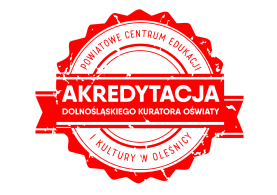 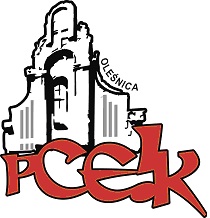 Z a p r a s z a m ynauczycieli przedszkoli i edukacji wczesnoszkolnej, nauczycieli matematyki kl. IV – VI na kurs doskonalący:Gry i zabawy matematyczneKOD: W74Termin:   7 listopada 2017 r. o godzinie: 16.00	    termin II spotkania zostanie ustalony 7.11.2017 r.	Czas trwania:   8 godzin dydaktycznych (2 x 4 godz. dyd.)Osoba prowadząca: Aleksandra Tunikowska - szkoleniowiec, wieloletni doradca metodyczny, konsultant, dyrektor szkoły.Kierownik merytoryczny:  Leszek Biegasik – konsultant PCEiK ds. edukacji matematycznej Cele główne: Matematyka jest wokół nas! Po tych zajęciach bardziej będziemy ją zauważać!Cele szczegółowe:Uczestnik szkolenia:nauczy się nowych gier matematycznych;będzie umiał projektować zadania;stworzy sytuacje praktycznego wykorzystywania umiejętności matematycznych.Zagadnienia:Jak liczyć i nie używać cyfr i innych znaków?Liczenie, mierzenie, ważenie przydatne w życiu.Tworzenie gier i zabaw matematycznych.verteOsoby zainteresowane udziałem w formie doskonalenia prosimy o przesyłanie zgłoszeń do 27.10.2017 r. Zgłoszenie na szkolenie następuje poprzez wypełnienie formularza (załączonego do zaproszenia) i przesłanie go pocztą mailową do PCEiK. Ponadto przyjmujemy telefoniczne zgłoszenia na szkolenia. W przypadku korzystania z kontaktu telefonicznego konieczne jest wypełnienie formularza zgłoszenia w dniu rozpoczęcia szkolenia. Uwaga! Ilość miejsc ograniczona. Decyduje kolejność zapisów.Odpłatność:● nauczyciele z placówek oświatowych prowadzonych przez Miasta i Gminy, które podpisały z PCEiK porozumienie dotyczące doskonalenia zawodowego nauczycieli na 2017 rok (Miasto i Gmina Oleśnica, Miasto i Gmina Bierutów, Gmina Dobroszyce, Miasto i Gmina Międzybórz, Miasto i Gmina Twardogóra)  oraz z placówek prowadzonych przez Starostwo Powiatowe w Oleśnicy –  50 zł● nauczyciele z placówek oświatowych prowadzonych przez Miasta i Gminy, które nie podpisały z PCEiK porozumienia dotyczącego doskonalenia zawodowego nauczycieli na 2017 rok (Miasto i Gmina Syców,   Gmina Dziadowa Kłoda) - 200 zł *  w przypadku form liczących nie więcej niż 4 godziny dydaktyczne i realizowanych przez konsultanta/doradcę  metodycznego zatrudnionego w PCEiK.Wpłaty na konto bankowe Numer konta: 26 9584 0008 2001 0011 4736 0005Rezygnacja z udziału w formie doskonalenia musi nastąpić w formie pisemnej (np. e-mail), najpóźniej na 3 dni robocze przed rozpoczęciem szkolenia. Rezygnacja w terminie późniejszym wiąże się z koniecznością pokrycia kosztów organizacyjnych w wysokości 50%. Nieobecność na szkoleniu lub konferencji nie zwalnia z dokonania opłaty.